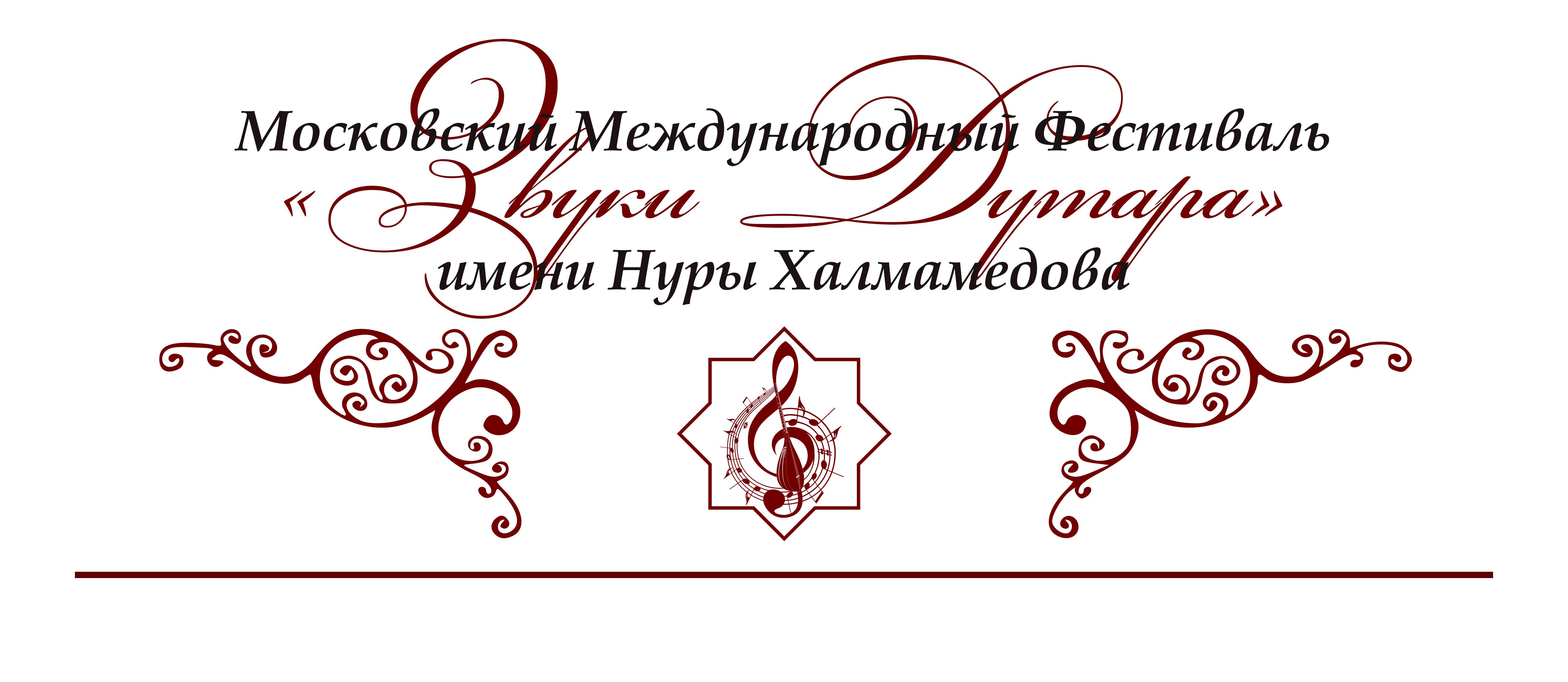 Application formFor participation in the Music competitionAll fields must be filledFirst name, Last namePlace of residenceDate of birthday                                      Phone numberEmail: Nomination: 		Specialization (instrument):Age category:Place of study / workTeacherConcertmaster (First name, Last name)Competition programm (title Key, opus, duration):I agree that in case of refusal to participate in the contest (for any reason), the documents and the participation fee will not be refunded.Date of filling ………………….. 2023.